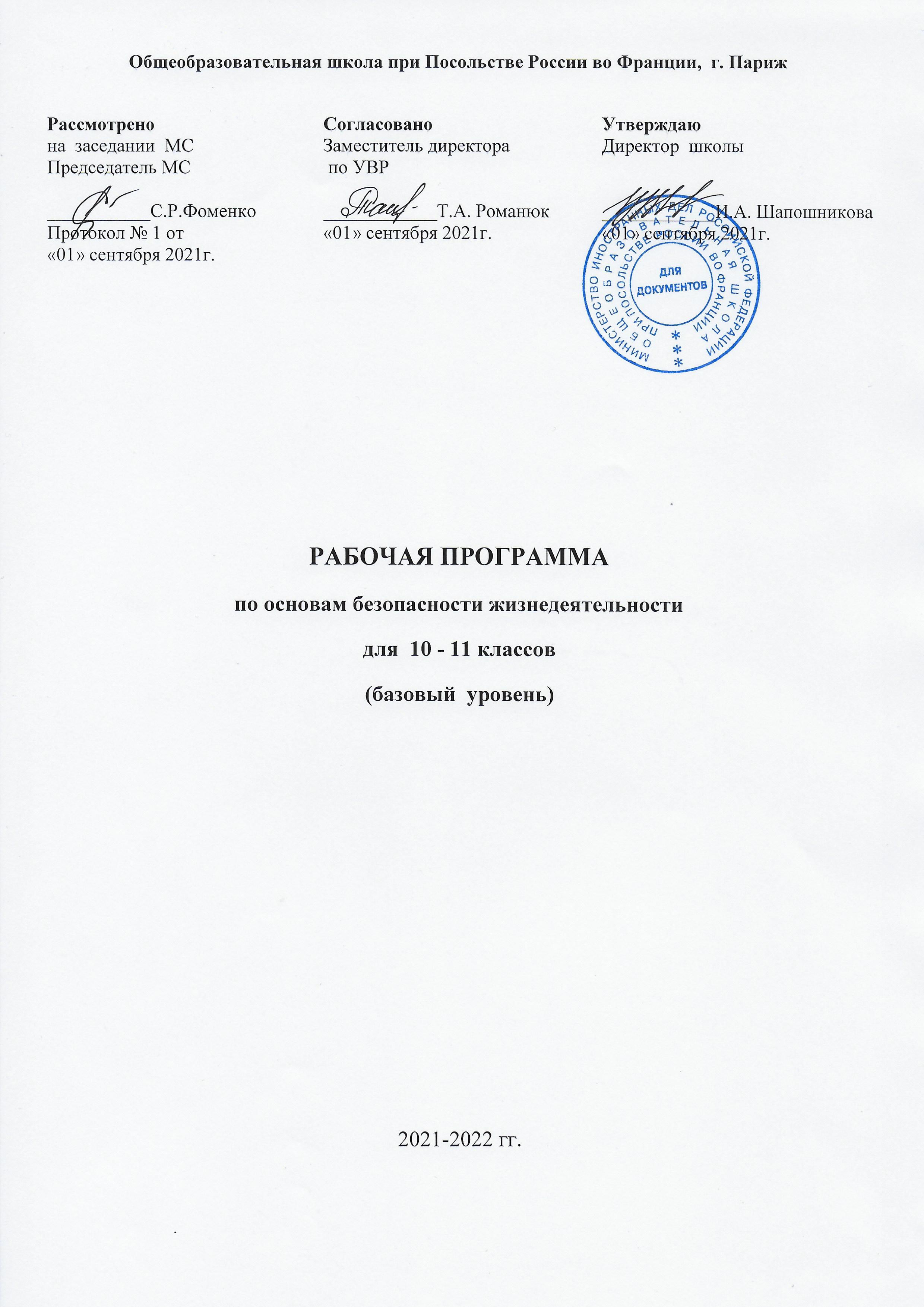  Планируемые результаты освоения учебного предмета:В результате изучения основ безопасности жизнедеятельности в 10 классахУченик должен знать:потенциальные опасности природного, техногенного и социального характера, наиболее часто возникающие в повседневной жизни, их возможные последствия и правила личной безопасности; правила личной безопасности при активном отдыхе в природных условиях;соблюдение мер пожарной безопасности в быту и на природе;о здоровом образе жизни;об оказании первой медицинской помощи при неотложных состояниях;о правах и обязанностях граждан в области безопасности жизнедеятельности;основные поражающие факторы при авариях на химических и радиационных объектах;правила поведения населения при авариях; классификация АХОВ по характеру воздействия на человека;организация защиты населения при авариях на радиационно-опасных объектах;предназначение, структуру и задачи РСЧС;предназначение, структуру и задачи гражданской обороны; основы российского законодательства об обороне государства и воинской обязанности граждан;историю Вооруженных Сил Российской Федерации и Дни воинской славы России;состав и предназначение Вооруженных Сил Российской Федерации;основные виды воинской деятельности;общие обязанности солдата в бою;основные способы передвижения солдата в бою;государственные и военные символы Российской Федерации, средства массового поражения и их поражающие факторыУченик должен уметь:- предвидеть возникновение наиболее часто встречающихся опасных ситуаций по их характерным признакам;принимать решения и грамотно действовать, обеспечивая личную безопасность при возникновении чрезвычайных ситуаций;действовать при угрозе возникновения террористического акта, соблюдая правила личной безопасности;пользоваться средствами индивидуальной и коллективной защиты;Кроме того, учащиеся должны обладать компетенциями по использованию полученных знаний и умений в практической деятельности и в повседневной жизни для:обеспечения личной безопасности в различных опасных и чрезвычайных ситуациях природного, техногенного и социального характера;оказания первой медицинской помощи пострадавшим;выработки убеждений и потребности в соблюдении норм здорового образа жизнипользоваться индивидуальными средствами защиты;выполнять элементы строевой и тактической подготовки;обращаться к старшим (начальнику), действовать при выполнении приказаний и отдании воинского приветствия, соблюдать воинскую вежливость. Правильно выполнять команды в строю и одиночные строевые приемы без оружия. Выполнять воинское приветствие. Пользоваться средствами индивидуальной защиты, изготавливать простейшие средства защиты органов дыхания. Определять свое местонахождение, ориентироваться на местности без карты, Оказывать первую медицинскую помощь при травмах, ранениях, ожогах, тепловом и солнечном ударе, отморожении, утомлении, отравлении Виды и формы промежуточного и итогового контроляВиды контроля:вводный,текущий,тематический,итоговый,Формы контроля:проверочная работа;тест;фронтальный опрос;зачетПреобладающей формой текущего контроля выступает письменный (самостоятельные, проверочные работы, тесты) и устный опрос (собеседование).Основной формой итогового контроля является тестирование, зачеты.Формы промежуточной аттестации обучающихся1. Промежуточная аттестация в ОУ подразделяется на: годовую аттестацию – оценку качества усвоения учащимися всего объёма содержания учебного предмета за учебный год; полугодие– оценка качества усвоения учащимися содержания какой-либо части (частей) темы (тем) конкретного учебного предмета по итогам учебного полугодия на основании текущей аттестации; текущую аттестацию - оценка качества усвоения содержания компонентов какой - либо части (темы) конкретного учебного предмета в процессе его изучения учащимися по результатам проверки (проверок).Формами контроля качества усвоения содержания учебных программ учащихся являются: Формы письменной проверки: письменная проверка – это письменный ответ учащегося на один или систему вопросов (заданий). К письменным ответам относятся домашние, проверочные, практические, контрольные, творческие работы; письменные ответы на вопросы теста (тестовый контроль). Формы устной проверки: устная проверка – это устный ответ учащегося на один или систему вопросов в форме рассказа, беседы, собеседования и другое. Комбинированная проверка предполагает сочетание письменных и устных форм проверок. При проведении контроля качества освоения содержания учебных программ учащихся могут использоваться информационно – коммуникационные технологии.При промежуточной аттестации учащихся в ОУ применяется следующие формы оценивания: пятибалльная система оценивания в виде отметки (в баллах), «зачёт», «незачёт» или словесного (оценочного) суждения. Критерии оценивания по каждому предмету разрабатываются методическим объединением по данному предмету и утверждаются педагогическим советом ОУ. Содержание, формы и порядок проведения промежуточной аттестацииПромежуточная аттестация учащихся ОУ проводится с целью определения качества освоения обучающимися содержания учебных программ (полнота, прочность, осознанность, системность) по завершении полугодия. Отметка учащегося за полугодие выставляется на основе результатов текущего контроля успеваемости, с учетом результатов письменных контрольных работ. Содержание, формы и порядок проведения годовой промежуточной аттестацииПромежуточная аттестация учащихся за год может проводиться письменно, устно, в других формах. Формами проведения годовой письменной аттестации являются: контрольная работа, тест и др. К устным формам годовой аттестации относятся: защита реферата, проектно-исследовательская работа, зачет, собеседование и другие.Контрольно-измерительные материалы для проведения всех форм годовой аттестации учащихся разрабатываются учителем в соответствии с государственным стандартом общего образованияСодержание рабочей программыСтруктурно программа состоит из трех разделов:Раздел I «Безопасность и защита человека в опасных и чрезвычайных ситуациях» предназначен для систематизации и углубления знаний обучаемых в вопросах обеспечения личной безопасности человека и организации в Российской Федерации защиты населения от опасных и чрезвычайных ситуаций мирного и военного времени, полученных при изучении основ безопасности жизнедеятельности в 5—9 классах.Раздел II «Основы медицинских знаний и здорового образа жизни» предназначен для формирования у обучаемых знаний о здоровом образе жизни, основных инфекционных и неинфекционных заболеваниях, средствах их профилактики и правилах оказания первой ме- дицинской помощи.Раздел III «Основы военной службы» предусматривает изучение основных положений, раскрывающих содержание обязательной подготовки молодежи к военной службе. Раздел состоит из тем, в которых последовательно раскрывается содержание обязательной подготовки граждан к военной службе. В процессе изучения тематики раздела учащиеся получат начальные знания в области обороны, ознакомятся с основными положениями Военной доктрины Российской Федерации; получат сведения о Вооруженных Силах Российской Федерации, их структуре и предназначении для обеспечения национальной безопасности страны; уяснят роль и значение военно-патриотического воспитания молодежи в деле подготовки граждан России к выполнению конституционного долга по защите Отечества.Тематическое планированиеПредмет1 полугодие3 полугодиеИтоговый контроль(год)Основы безопасности жизнедеятельностиТестовая работаТестовая работаТестовая работа№ п/пНазвание темыКол-во часовОсновные изучаемые вопросы темыТребования к уровню усвоения материалаM-IОсновыбезопасности личности, общества и государства9P-IОсновыкомплексной безопасности9Тема 1Обеспечение личной безопасности в повседневнойжизни5Причины попадания человека в условия вынужденного автономного существования.Меры профилактики и подготовкик безопасному поведению вЗнать: основные опасные ситуации, возникающие в повседневной жизни, и правилах поведения вних,правила поведения вусловиях автономного существования.Возможные ситуации при встрече с незнакомцами на улице, в общественном транспорте, в общественном месте, в подъезде дома, в лифте. Правила безопасного поведения в местах с повышенной криминогенной опасностью: на рынке, на стадионе, на вокзале и Особенности уголовнойответственности и наказания несовершеннолетних. Виды наказаний, назначаемые несовершеннолетним.средств или нарушение правил, обеспечивающих безопасную работу транспорта. Хулиганство и вандализм, общие понятия.криминогенных ситуациях, об уголовной ответственности несовершеннолетних и видах наказаний, назначаемых несовершеннолетним.Уметь: называть способы ориентирования на местности, объяснить элементарные способы самозащиты, применяемые в конкретной ситуации криминогенного характера; использоватьполученные знания в повседневной жизниТема 2Личная безопасность в условиях чрезвычайных ситуаций2Правила поведения в условиях чрезвычайных ситуаций природного и техногенного характера. Краткая характеристика наиболее вероятных для данной местности и района проживания чрезвычайных ситуаций природного и техногенного характера.Знать:потенциальные опасности природного, техногенного и социального происхождения, характерные для региона проживания; правила безопасного поведения в условиях чрезвычайных ситуаций.Уметь:использоватьприобретен ные знания для развития в себе качествТема 3Современный комплекс проблем безопасности социального характера2Военные угрозы национальной безопасности России. Внешние и внутренние угрозы национальной безопасности России. Роль Вооруженных Сил России в обеспечении национальной безопасности страны.Международный терроризм – угроза национальной безопасности России.Наркобизнес как разновидность проявления международного терроризма.Знать:индивидуальные меры предосторожности при угрозе совершения террористического акта, правила безопасного поведения при захвате в качестве заложника и при освобождении заложников спецподразделениями Уметь:перечислять комплекс основных мероприятий, проводимыхв регионе проживания, по защите населения от чрезвычайных ситуациймирного и военного времениР- IIЗащита населенияРоссийской1Федерации отчрезвычайных ситуацийТема 4Нормативно- правовая база Российской Федерации по обеспечению безопасности личности, общества и государства1РСЧС, история ее создания, предназначение, структура, задачи, решаемые по защите населения от чрезвычайных ситуацийПоложения Конституции Российской Федерации, гарантирующие права и свободы человека и гражданина. Основные законы Российской Федерации, положения которых направлены на обеспечение безопасности граждан (Федеральные законы «О защите населения и территорий от чрезвычайных ситуаций природного и техногенного характера»,Знать:предназначение, структуру и задачи РСЧС, основные задачи государственных служб по защите населения и территорий от чрезвычайных ситуаций природного и техногенного характера.Уметь:использоватьполученны е знания для обращения в случае необходимости в службы экстренной помощи, использоватьполученные знания для обращения в случае необходимости в службы экстренной помощиM-IIОсновы медицинских знаний издорового образа жизни3P-IIIОсновыздорового образа жизни3Тема 5Основы медицинских знаний и профилактика инфекционных заболеваний1Здоровье человека, общие понятия и определения. Здоровье индивидуальное и общественное. Здоровье духовное и физическое. Основные критерии здоровья.Влияние окружающей среды на здоровье человека в процессе жизнедеятельности.Необходимость сохранения и укрепления здоровья – социальная потребность общества Инфекционные заболевания, причины их возникновения, механизм передачи инфекций.Классификация инфекционных заболеваний. Понятие об иммунитете, экстренной и специфической профилактикеЗнать:основные определения понятия «здоровье» и факторы, влияющие на него, о способах и средствах сохранения здоровья, важности профилактических мероприятий для здорового иммунитета, основные принципах классификации инфекционных заболеваний.Уметь:использова тьприобретенные знания и умения в повседневной жизни для соблюдения мер профилактики инфекционных заболеванийТема 6Здоровый образ жизни и его составляющие2Общие понятия о режиме жизнедеятельности и его значение для здоровья человека, формирования духовных качеств.Пути обеспечения высокогоЗнать: основные составляющие здорового образа жизни и их влияние на безопасность, основные составляющиездорового образа жизниуровня работоспособности. Основные элементы жизнедеятельности человека Основные понятия обиологических ритмах организма Влияние биологических ритмов на уровень жизнедеятельности человека. Учет влияния биоритмов при распределении нагрузок в процессе жизнедеятельности для повышения уровня работоспособностиЗначение двигательной активности для здоровья человека в процессе его жизнедеятельности.Необходимость выработки привычек к систематическим занятиям физической культурой для обеспечения высокого уровня работоспособности и долголетия.Вредные привычки (употребление алкоголя, курение, употребление наркотиков) и их социальные последствия. Алкоголь, влияние алкоголя на здоровье и поведение человека работоспособности.Курение и его влияние насостояние здоровья. Наркомания и токсикоманияСоциальные последствия пристрастия к наркотикам. Профилактика наркомании, чистота и культура в бытужизнедеятельности личности, офакторах, способствующих укреплению здоровья, о вредных привычках–факторах, разрушающих здоровье и их профилактике.Уметь:использоватьприобретен ные знания в повседневной жизни для ведения здорового образа жизни,M-IIIОбеспечение военнойбезопасности государства21P-IVОсновы обороныгосударства10Тема 7Гражданская оборона - составная часть обороноспос обности страны1Гражданская оборона, история ее создания, предназначение и задачи по обеспечению защиты населения от опасностей, возникающих при ведении боевых действий или вследствие этих действий.Организация управления гражданской обороной. Структура управления и органы управления гражданской оборонойЯдерное оружие, поражающиеЗнать: опредназначении гражданской обороны, её структуре и задачах, иметь представление о современных средствах поражения и их поражающих факторах, способы оповещения населения в чрезвычайных ситуациях, видызащитных сооружений, правила поведения в защитныхсооружениях, основныефакторы ядерного взрыва. Химическое оружие, классификация отравляющих веществ (ОВ) по предназначению и воздействию на организм.Бактериологическое (биологическое) оружие. Современные средства поражения, их поражающие факторы.Система оповещения населения о чрезвычайных ситуациях.Передача речевой информации о чрезвычайной ситуации, примерное ее содержание, действия населения по сигналам оповещения о чрезвычайных ситуацияхЗащитные сооружения гражданской обороны. Основное предназначение защитных сооружений гражданской обороны. Виды защитных сооружений. Правила поведения в защитных сооружениях Основные средства защиты органов дыхания и правила их использования. Средства защиты кожи. Медицинские средства защиты и профилактики Предназначение аварийно- спасательных и других неотложных работ, проводимых в зонах чрезвычайных ситуаций.Организация и основное содержание аварийно- спасательных работ. Санитарная обработка людей после пребывания их в зонах заражения Организация ГО вобщеобразовательном учреждении, ее предназначение. Отработка правил поведения в случае получения сигнала о ЧС. План гражданской обороны образовательного учреждения. Обязанности обучаемыхсредства индивидуальной защиты органов дыхания и кожи, медицинские средства защиты и профилактики, об организации проведения аварийно-спасательных работ в зонах ЧС, оборганизации ГО в общеобразовательном учреждении;правила поведения учащихся при получении сигнала о ЧС.Уметь: использоватьполученные знания и умения для обеспечения личной безопасности, предвидеть потенциальные опасности и правильно действовать в случае их наступления, действовать в чрезвычайных ситуациях, действовать в чрезвычайных ситуациях; использовать средства коллективной защиты, владеть навыкамипользования средствами индивидуальной защиты, действовать согласно установленному порядку по сигналу «Внимание всем!»Тема 8Вооруженные силы Российской Федерации -3Организация вооруженных сил Московского государства в XIV– XV вв. Военная реформа Ивана Грозного в середине XVI в.Знать:об истории создания Вооруженных Сил России,об организационной структуреВС РФ.защита нашего ОтечестваВоенная реформа Петра I, создание регулярной армии, ее особенности. Военные реформы в России во второй половине XIX в., Создание советских Вооруженных Сил, их структура и предназначение. Вооруженные Силы Российской Федерации, основные предпосылки проведения военной реформы Организационная структураВооруженных Сил. Виды Вооруженных Сил Российской Федерации, рода Вооруженных Сил Российской Федерации, рода войск. Ракетные войска Сухопутные войскаУметь:Владеть навыками осуществления осознанного самоопределения по отношению к военной службеТема 9Виды Вооруженных сил Российской Федерации и рода войск3Военно-Воздушные Силы, история создания, предназначение, рода авиации. Войска ПВО. Включение ПВО в состав ВВС. Военно- Морской Флот, история создания, предназначениеВооруженные Силы Российской Федерации – государственная военная организация, составляющая основу обороны страны. Руководство и управление Вооруженными Силами. Реформа Вооруженных Сил России Пограничные войска Федеральнойслужбы безопасности Российской Федерации, внутренние войска Министерства внутренних дел, войска гражданской обороны, их состав и предназначениеЗнать:состав и предназначение ВС РФ, функции и основные задачи современных Вооруженных Сил, об управлении Вооруженными Силами;о реформе Вооруженных Сил, состав и предназначение ВС РФ. Уметь:Владеть навыками оценки уровня своей подготовленности к военной службе.Тема 10Боевые традиции Вооруженных сил России2Патриотизм – духовно- нравственная основа личности военнослужащего–защитника Отечества, источник духовных сил воина. Преданность своему Отечеству, любовь к Родине, стремление служить ее интересам, защищать от врагов – основное содержание патриотизма.Особенности воинского коллектива, значение войскового товарищества в боевых условиях иповседневной жизни частей иЗнать:о требованиях воинской деятельности, предъявляемых к моральным, индивидуально- психологическим и профессиональнымкачествам гражданина, о дружбе и войсковом товариществе как основе боевой готовности частей и подразделений.Уметь: использовать приобретенные знания для развития в себе качеств,необходимых для военнойподразделений. Войсковоетоварищество – боевая традиция Российской армии и флотаслужбы.P-VОсновы военнойслужбы12Тема 11Размещение и быт военнослужа- щих2Размещение военнослужащих, проходящих военную службу по призыву, содержание помещений. Распределение времени в воинской части, распорядок дня. Подъем, утренний осмотр и вечерняя поверка. Учебные занятия, завтрак, обед и ужин. Посещение военнослужащихЗнать:права и обязанности военнослужащих; основные виды воинской деятельности; содержание начальной военной подготовки военнослужащих в войскахУметь:использовать приобретенные знания для развития в себе качеств, необходимых для военнойслужбы.Тема 12Суточный наряд, общие обязанности лиц суточного наряда2Назначение и состав суточного наряда воинской части. Подготовка суточного наряда. Развод суточного наряда. Обязанности дневального по ротеЗнать:права и обязанности военнослужащих; основные виды воинской деятельности; содержание начальной военной подготовки военнослужащих в войскахУметь:использовать приобретенные знания для развития в себе качеств, необходимых для военнойслужбы.Тема 13Организация караульной службы2Организация караульной службы, общие положения. Наряд караулов, подготовка караулов. Часовой.Обязанности часовогоЗнать:права и обязанности военнослужащих; основные виды воинской деятельности; содержание начальной военной подготовки военнослужащих в войскахУметь:использовать приобретенные знания для развития в себе качеств, необходимых для военнойслужбы.Тема 14Строевая подготовка2Строевая стойка. Строевые приёмы на месте. Направо, налево, кругом. Строевой шаг. Движение строевым шагом.Знать:строи отделения и порядок управления ими Уметь:выполнять строевые приемы на месте и в движении; выполнять воинское приветствие на месте и в движении;Тема15Огневаяподготовка2Устройство пневматическойвинтовки. Правила стрельбы. МерыЗнать:назначение и боевыесвойства автоматабезопасности при проведении стрельб. Правила прицеливания и производства стрельбы из пневматической винтовки.Предназначение, боевые характеристики и устройство автомата Калашникова.Порядок неполной разборки – сборки автомата КалашниковаКалашникова;правила ухода за автоматом, его хранения и сбережения;правила подготовки автомата к стрельбе;приемы и правила стрельбы из автомата;Уметь:выполнять неполную разборку и сборку автомата Калашникова;готовить автомат к стрельбе; вести стрельбу из автомата по неподвижным ипоявляющимся целямТема 16Тактическая подготовка2Действие солдата в наступлении. Действия солдата в оборонеЗнать:основы современного общевойскового боя;общие обязанности солдата в бою;основные способы передвижения солдата в бою;Уметь:определять стороны горизонта по компасу, небесным светилам и некоторым признакам местных предметов; ориентироваться наместности по карте и двигаться в заданную точку по азимуту№ модуля,Наименование модулей, разделов, темКол-во часовM-IОсновы безопасности личности и государства11M-IIОсновы медицинских знаний и здорового образа жизни3М- IIIIII Обеспечение военной безопасности государства20Всего часов34